            Руководителям муниципальных              общеобразовательных организаций Уважаемые руководители!Управление образования Департамента по социальной политике Администрации городского округа Саранск доводит до Вашего сведения следующее.Некоммерческая ассоциация «Поволжский центр культур финно-угорских народов» проводит Республиканскую образовательную Интернет-викторину для школьников «Культура этносов Республики Мордовия».Интернет – викторина проводится с 18 ноября 2016 года по 20 декабря 2016 года. Участниками могут выступить все желающие. Вопросы Интернет-викторины размещены в рубрике «Конкурсы и проекты» на сайте Поволжского центра культур финно-угорских народов www.pckfun.ru.  Ответы принимаются на адрес электронной почты chekushova.t@yandex.ru в срок до 21 декабря 2016 года включительно.Просим проинформировать и организовать участие обучающихся в интернет – викторине. Приложение: на 10 л. в 1 экз.Заместитель директора Департаментапо социальной политике Администрации городского округа Саранск-начальник Управления образования                                                        О.В.ШуляповаИсп. Ерошкина Т.Ф. тел. 47-67-40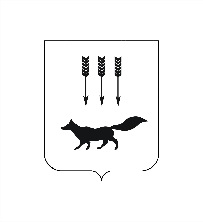            РЕСПУБЛИКА МОРДОВИЯ                                          АДМИНИСТРАЦИЯ   городского округа                            САРАНСК    Управление образования      430000 г. Саранск, РМ,          ул.Б.Хмельницкого,57, т.47-64-76от 22.11.2016г. № 01-13/4313